학력조회 확인서 (Student Verification Information)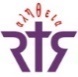 ※ 지원자  인적 정보(Personal Information)※출신학교 정보(Academic Information)※ 유의사항(Notice)20     .       .      .Applicant's Name                                           (Signature) ____________________이름(Name)성 (Family Name)이름(Given Name)생년월일 (Date of Birth)지원학과 (Department)졸업학교명(Name of Institution Graduated)학위번호 혹은 학번(Degree no. or Student ID no.)졸업 학교 주소(Address of Institution Graduated)학위종류 (Name of Degree) 학부(Bachelor's Degree) 석사(Master's Degree) 박사(Doctor's Degree)이수전공 (Major)졸업(예정)일자 (Date of (Expected) Graduation)(Year/MM)재학기간 및 등록학기 (Period of Attendance)재학기간:          년(Year)       월(MM) ~       년(Year)       월(MM)총       학기 이수 (Total   semesters completed)졸업학교 홈페이지 주소(Website)학력조회 담당부서(Office in Charge)학력조회 담당자 성명(Name of Staff in Charge)학력조회 담당자 전화번호(Phone No. of Staff)학력조회 담당자 팩스번호 (Fax No. of Staff)담당자 E‐mail (E‐mail of Staff in Charge)1. 외국대학에서 수학한 지원자는 반드시 제출해야 합니다.(This form is mandatory for applicants who graduated from college or university in foreign countries.)2. 반드시 영어로 작성해야 합니다. (Please fill out in English)3. 이 문서는 수기로 작성하지 마시고 반드시 워드로 작성하십시오. (Please do not handwrite. Please type)4. 기재한 정보가 허위로 밝혀질 경우 모든 책임은 학생에게 있습니다. (Information should be true. If not, student should be responsible for disadvantages from providing wrong information.)